KAJ JE OSEBNOST?Osebnost je razmeroma trajna in edinstvena celota duševnih, vedenjskih in telesnih značilnosti, po katerih se posameznik razlikuje od drugih ljudi.je psihofizična celotaOsebnostne lastnosti so razmeroma trajne značilnosti, po katerih se posamezniki razlikujemo med seboj: Telesne značilnosti (Telesna višina, teža, barva las, oči, širina ramen, oblika nog,…Sposobnosti (Sposobnosti so lastnosti, ki vplivajo na uspešnost pri reševanju nalog in problemov. Poznamo telesne-[gibanje,ples,tek,delo s prsti] in duševne-(čutno zaznavne in umske) – [inteligentnost, nadarjenost za glasbo, pisanje] sposobnosti)Temperament (Temperament je področje osebnostne strukture, ki zajema značilnosti čustvovanja in načina vedenja.)Značaj (Značaj je področje osebnostne strukture, ki zajema celoto motivacijskih, voljnih in etično-moralnih značilnosti. Te lastnosti odločajo, kako bo človek ravnal v situacijah, ki zadevajo dobrobit drugih in so povezane z vrednotami določenega okolja. Pri značaju gre za vsebino vedenja.-[delavnost, pridnost, marljivost])POJMOVANJA OSEBNOSTITipološko pojmovanje osebnosti	Tipologije predvidevajo obstoj različnih tipov osebnosti. Vsak človeka pripada nekemu tipu osebnosti, stopnja izraženosti nas ne zanima.	 Hipokrat-Galenova tipologija temperamentaDimenzionalno pojmovanje osebnosti 	Lastnosti so kot nepretrgane dimenzije, ki se raztezajo med dvema skrajnostma. Za vsakega posameznika določimo stopnjo izraženosti te lastnosti. 	 Eysenckova teorija osebnostnih dimenzijHIPOKRAT-GALENOVA TIPOLOGIJA TEMPERAMENTAHipokrat (400 pr.n.št.) je razvrstil ljudi v štiri tipe temperamenta.Nauk je v kasneje dopolnil Galen.Če so telesni sokovi uravnoteženi, je uravnoteženo tudi človekovo ravnanje. Če pa kateri izmed sokov prevladuje, se to pokaže v človekovem vedenju.PREDNOSTI IN POMANJKLJIVOSTI TIPOLOGIJ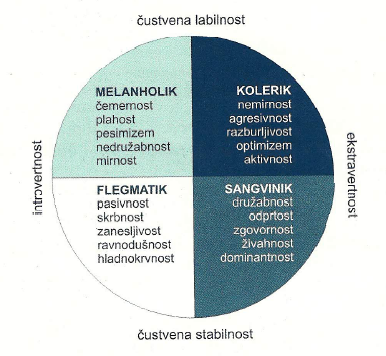 EYSENCKOVA TEORIJA OSEBNOSTNIH DIMENZIJOsebnost je celota, sestavljena iz posameznih osebnostnih lastnosti.Osebnostne lastnosti (osebnostne poteze) so temeljne in se ne spreminjajo.Lastnosti so lahko močne ali šibke. SPOSOBNOSTI in INTELIGENTNOSTSposobnosti so osebnostne značilnosti, ki pomembno vplivajo na to, kaj zmoremo, kaj lahko dosežemo in koliko smo pri opravljanju določenih nalog lahko uspešni. Sposobnosti so potencial ali zmožnost za dosežke na določenem področju. (za uspeh ni dovolj talent)Poznamo:TELESNE SPOSOBNOSTIStatične (npr. moč mišic, kapaciteta pljuč)Gibalne oz. motorične (npr. koordinacija gibov, fina motorika)DUŠEVNE (PSIHIČNE) SPOSOBNOSTI Čutno-zaznavne (hitrost in natančnost zaznavanja)Umske (npr. inteligentnosti, ustvarjalnost, različni talenti)Inteligentnost je sposobnost učinkovitega učenja, mišljenja in prilagajanja okolju.Količnik inteligentnosti – IQ (povprečje 90-110) ~ dednaInteligentnost (sposobnost) ≠ inteligenca (ljudje-profesorji na faxu)Ali je inteligentnosti ena sama, splošna umska sposobnost ali obstaja več med seboj neodvisnih inteligentnosti?GARDNERJEVA TEORIJA RAZNOTERIH INTELIGENTNOSTIGardner razlikuje osem med seboj neodvisnih inteligentnosti. (niso nujno dokončane - +duhovna inteligentnost)Visoka inteligentnost na enem področju ne pomeni nujno visoke inteligentnosti na drugem. SAMOPODOBASamopodoba je celota predstav, stališč in sodb o samem sebi. 	To je posameznikovo doživljanje samega sebe.Splošna samopodoba je sestavljena iz:Šolske (akademske) samopodobe -  je zaznava lastnih spretnosti in sposobnosti za učenje ter zanimanja za šolske predmete. Deli se na samopodobo pri jezikih, tehniki, naravoslovju, zgodovini. Pri odraslih je vključena v samopodobo o sposobnostih in počutju in se povezuje s samopodobo o dosežkih.Telesne samopodobe - so prepričanja in sodbe o svoji telesni privlačnosti, o telesni kondiciji in slogu oblačenja. S telesno samopodobo se veliko ukvarjajo mladostniki. Pri dekletih je pomembnejši videz, pri fantih pa sposobnosti, moč in spretnost.Medosebne ali socialne samopodobe - obsega zaznave, prepričanja in presoje o odnosih z vrstniki in drugimi pomembnimi bližnjimi osebami. To so zaznave o lastnih sposobnostih sklepanja prijateljstev, o lastni priljubljenosti in o kvaliteti odnosov z bližnjimi. Del samopodobe se nanaša na oddaljene druge – vpliv na širšo skupnost, odnos do zakonov in družbenih norm.Čustvene samopodobe - so zaznave in prepričanja o izražanju in obvladovanju čustev.  (dobro, slabo razpoloženje, ne/miren, ne/sproščen, čustveno ne/uravnovešen…)Religiozne samopodobe - je doživljanje in ocena lastne ne/vernosti, pobožnosti, duhovnosti.ZNAČILNOSTI SAMOPODOBESamopodoba je precej nezavedna.Ima močno motivacijsko vlogo.Na oblikovanje samopodobe vplivajo lastne izkušnje, odnosi z drugimi in njihovo vrednotenje. Zelo pomembne so zgodnje izkušnje v družini in s pomembnimi drugimi.Za osebo z ustrezno (zdravo) samopodobo je značilno, da realno zaznava svojo osebnost, svoje sposobnosti in potrebe.Tak človek skrbi zase, se spoštuje. Zdrava samopodoba je pozitivna, vendar tak človek ni domišljav ali nečimrn.Za človeka s pozitivno samopodobo je značilno, da: Se bolj konstruktivno spoprijema z duševnimi obremenitvamiLažje razvija in vzdržuje zdrave medosebne odnoseJe bolj sočuten in pripravljen pomagatiJe bolj neodvisen, saj ne potrebuje nenehnega odobravanja drugihJe odgovornejši za svoje dejanjaJe pogumnejši in bolj radoveden pri sprejemanju novegaSi postavlja visoke, a dosegljive ciljePSIHOLOŠKE PANOGETEORETIČNE:Obča psihologija – ugotavlja splošne zakonitosti duševnega delovanja pri normalni odrasli osebi Razvojna psihologijaKognitivna psihologija – raziskuje različne vidike spoznavnega procesa (spomin, mišljenje, sklepanje, odločanje, govor,…)Socialna psihologija – raziskuje duševne pojave in obnašanje v družbenih odnosih in situacijah Psihopatologija – raziskuje značilnosti in razvoj duševnih motenj   PRAKTIČNE (UPORABNE):Industijska ali organizacijska psihologija – uporablja psihološka znanja na področju dela, zaposlovanja, vodenje in motivacija delavcev,…Klinična psihologija – uporablja psihološka spoznanja pri pomoči posamezniku, pri soočanju z duševnimi težavami,…Šolska (pedagoška) psihologija – uporablja psihološka spoznanja na področju vzgoje in izobraževanja, načini poučevanja, odpravljanje učnih težav, izboljšanje učnih navad, izboljšanje klime v razredu,… RAZVOJ OSEBNOSTI Ljudje se spreminjamo in razvijamo celo življenje. Področje psihologije, ki preučuje človekov psihološki razvoj se imenuje razvojna psihologija.Več vidikov človekovega razvoja:Kognitivni ali spoznavni razvoj (spremembe v procesih mišljenja in spomina ter razvoj govora)Čustveni ali socialni razvoj (razvoj čustev, spremembe v samopodobi, spolni identiteti in medosebnih odnosih)Telesni razvoj (razvoj okostja, mišičevja, spremembe v telesni teži in višini)Motorični razvoj (razvoj ravnotežja in koordinacije)Razvoj občutenja in zaznavanja (razvoj vida, sluha in tipa)NEPRETRGAN ALI STOPENJSKI RAZVOJ?Ali je razvoj osebnosti kontinuiran (neprekinjen) proces količinskih sprememb?Ali gre pri razvoju osebnosti za posamezne, kakovostno ali vsebinsko različne stopnje (faze)?STOPENJSKI RAZVOJ (otrokova igra, risba, govor, mišljenje  nenadne spremembe)Zagovorniki pravijo, da razvoj poteka v stopnjah, ki se med seboj kakovostno in vsebinsko razlikujejo.Za vsako stopnjo je značilno neko prevladujoče posebno vedenje, ki se kakovostno in vsebinsko razlikuje od drugih.Duševni pojavi na vsaki stopnji so na več področjih drugačni od duševnih pojavov na drugih stopnjah.Pri vseh ljudeh so pojavijo iste stopnje v istem vrstnem redu.KONTINUIRAN RAZVOJ/neprekinjen (tel. višina, teža, obseg koncentracije, pozornosti, besednjak se veča)Zagovorniki pravijo, da naj bi pri razvoju šlo predvsem za količinske spremembe, ki niso velike, saj potekajo postopoma.RAZVOJNA OBDOBJA (razvijanje na telesnem, kognitivnem, čustvenem, socialnem področju)Predrojstveno (prenatalno) obdobje –  Okolje deluje na nas že v prenatalnem obdobju:- Splošno zdravstveno stanje matere (bolezni, uživanje drog in alkohola)- Hrana- Materino čustveno stanje (hudi čustveni pretresi, stres med nosečnostjo)Otroštvo - gre za hiter telesni in duševni razvoj.Zgodnje otroštvo (rojstvo – 2. leta) - značilne hitre spremembe v telesni višini in teži.* Pomemben je razvoj motorike (hoja, gibanje rok in nog, samostojno hranjenje). * Opazen je tudi razvoj kognitivnih sposobnosti (reševanje problemov, igra, govor).* V zgodnjem otroštvu se vzpostavi čustvena navezanost  med otrokom in materjo, ki je zelo pomembna za nadaljnji razvoj.Srednje otroštvo (2. leta – 6. leta) - opazen razvoj grobe motorike (tek, skakanje, igre z žogo, kolo) in fine motorike (ročne spretnosti, risanje, uporaba škarij).* Velik napredek je na govornem področju (razumevanje slovničnih pravil, širjenje besednjaka).* Pojavijo se socialne spretnosti (prva prijateljstva, socialna igra)Pozno otroštvo (6. leta – 12. leta) - telesna rast počasnejša, narašča telesna moč.* Velik napredek je v logičnem mišljenju, izboljša se obseg in trajanje pozornosti ter spomin.* Samospoštovanje narašča. Otrok vedno bolj nadzoruje svoja čustvena stanja in razume čustva drugih.Mladostništvo (adolescenca) - Pojmovanje mladostništva kot prehod med otroštvom in odraslostjo je značilno za tehnološko razvite družbe. ( v manj razvitih družbah je drugačedrugače dozorijo, direkten prehod iz otroštva v odraslost)* Adolescenca se začne s spolnim dozorevanjem = puberteto. * Konča pa se takrat, ko se začne odraslost. Pri vsakem posamezniku je to drugače.*Najpomembnejša razvojna naloga mladostništva je razvoj identitete – iskanje odgovorov na vprašanja, kdo smo, kam gremo, kakšni so naši cilji in vrednote, kateri poklic bomo izbrali? Za oblikovanje identitete je značilno preizkušanje različnih vlog, zato mnogi mladostniki nihajo iz ene skrajnosti v drugo. Pogosto je posnemanje idolov ali vzornikov.Odraslost Zgodnja odraslost (adolescenca – 40.-45. leta)Srednja odraslost (40.-45. leta – 60.-65. leta)Pozna odraslost (po 65. letu)Na spoznavnem področju upade zmožnost za reševanje novih problemov, naraščajo pa sposobnosti, ki temeljijo na učenju in izkušnjah.Na socialnem področju je zgodnja odraslost čas za trajna ljubezenska razmerja. S staranjem imamo vedno manj prijateljev,vendar so ta prijateljstva globlja.V srednji starosti mnogi odrasli, ki so tudi starši, doživljajo stres, ko otroci zapustijo dom.Kasneje stres tudi ob izgubi partnerja.Na telesnem področju je že po 30. letu opazen postopek in počasen upad delovanja telesnih organov, ki postane izrazit po 65. letu.V obdobju srednje odraslosti počasi upada natančnost vida in drugih zaznavnih sposobnosti (tudi sluha).Upada reakcijski čas.Upada spomin.OSEBNOSTNA ZRELOST (osebnost postopoma postaja izoblikovana, usklajena, zrelejša)Osebnostna zrelost pomeni razvito in skladno delovanje osebnosti, ki usposablja posameznika, da na ustrezen in konstruktiven način uravnava svoje življenje. (ne glede na starost se razvija/spreminja, lahko primerno rešujemo probleme)Osebnostna zrelost se razvija postopoma, skozi vsa razvojna obdobja. Obnašamo se ‘zrelo’, glede na svojo starost.Človek, ki je osebnostno zrel, ni popoln ali brez težav, ampak se zmore z njimi konstruktivno spoprijemati in ohranja realen pogled na svet.Razlikujemo več sestavin osebnostne zrelosti (poleg telesne zrelosti):Čustvena zrelostSpoznavna (kognitivna) zrelostSocialna zrelostMoralna zrelostTelesni sokTip temperamentaČlovekove značilnostiŽolčKOLERIKRazdražljiv, neobvladan, silovit, nemiren, prepirljiv, nezadovoljen, agresiven, spremenljiv, dejavenKriSANGVINIKEnergičen, živahen, optimističen, lahkoten, topel, prijeten, družaben, zgovoren, odziven, brezskrbenSluzFLEGMATIKPočasen, neodziven, miren, hladnokrven, pasiven, previden, razmišljajoč, zanesljiv, stabilen Črni žolč /vranični sokMELANHOLIKDepresiven, potlačen, pesimističen, miren, tesnoben, neodziven, tog, trezen, zadržan, nedružabenPrednostiPomanjkljivostiManjše število temeljnih lastnosti uporabimo kot izhodišče.Ekstremov je malo, večina ljudi je nekje vmes.Razvrščanje v tipe je hitro, preprosto in enostavno.Poenostavljajo in osiromašujejo kompleksnost osebnosti.O človeku oblikujemo celotno sliko, ko ga uvrstimo v tip.Zaradi ene, močno izražene lastnosti, ne vidimo drugih.Tipi so opisani črno-belo, zato jih zlahka primerjamo.Usmerjeni na opaznejše oblike vedenja, tipi so preveč črno-beli.EKSTRAVERTNOST INTROVERTNOSTživahnost, družabnost, impulzivno vedenje, nagnjenost k tveganju, aktivnost, hitro izgubijo nadzor nad čustvi, manj zanesljivimirnost, nagnjenost k razmišljanju, previdnost, zadržanost, raje so sami, ne marajo nepričakovanih dogodkov, strogo nadzirajo čustva, so zanesljiviNEVROTICIZEM (ČUSTVENA LABILNOST) ČUSTVENA STABILNOSTpogosto v skrbeh, občutki krivde, spreminjajoče razpoloženje, hitri čustveni odzivi, nesproščenost, nespečnost mirnost, osredotočenost, samozaupanje,  počasnejši odziv, nadzor čustev, brezskrbnostPSIHOTICIZEM NEPSIHOTICIZEM agresivnost, dominantnost, težnja po manipuliranju z drugimi, se norčujejo iz drugih, avanturizem, dogmatizem, krutost, nečloveškost, sovražnost blagost, strpnost, previdnost, prilagodljivost, nedominantnost, sposobnost empatijeINTELIGENTNOSTRAZLAGAPOKLICKJE UPORABLJAMOJezikovna inteligentnost - Sposobnost učinkovitega besednega izražanja in razumevanja kompleksnih besednih sporočil, občutljivost za pomen besed in funkcije jezika.Televizijski, radijski voditelj, novinar, politik, pisatelj, pesnikBranje knjige, pisanje esejev, razumevanje predavanjaLogično-matematična inteligentnost - Sposobnost abstraktega in logičnega razmišljanja, uporabljamo jo pri znanstvenem raziskovanju.Znanstveniki, matematiki, strojniki, kemikiReševanje abstraktnih matematičnih problemov, pri deduktivnem in induktivnem mišljenjuProstorska inteligentnost - Sposobnost uporabe vidnih predstav o poteku in videnju stvari ter sposobnost znajti se v prostoru, presoditi razmerja med predmeti v prostoru.Arhitekt, pilot, slikar, turističen vodičVožnja skozi neznano mesto, risanje, oblikovanje materialovGlasbena inteligentnost - sposobnost ustvarjanja in poustvarjanja glasbe, prepoznava melodij, sledenje ritmuPevci, plesalci glasbenikiPetje, skladanjeTelesno-gibalna inteligentnost -, Sposobnost spretne uporabe telesa, nadzorovanja in koordinacije telesnih gibov spretno manipuliranje s predmeti.Športniki, plesalci, kirurgi, modelarji, zobarjiMedosebna inteligentnost - Sposobnost razumevanja drugih ljudi, uravnavanja človeških odnosov, spretnost pri navezovanju stikov in komuniciranju z drugimi.Psihiater, psiholog, učiteljiZnotrajosebna (avtorefleksivna) inteligentnost - Sposobnost zavedanja in razumevanja lastnega doživljanja in vedenja, razumejo vzroke in posledice in jih zmorejo uravnavatiSodnik, kritikPoznamo svoje močne in šibke platiNaravoslovna (naturalistična) inteligentnost - Sposobnost sistematičnega opazovanja, razumevanja in natančnega razlikovanja naravnih in umetnih vzorcev ali sistemovArheolog, geolog, naravovarstveniki, državni uradnikiPrepoznava, klasifikacija rastlin/živaliVrtnarjenje, ribolovdodatna -(+eksistencialna – duhovna – inteligentnost)Sposobnost za razmišljanje o smislu in pomenu življenja